МІНІСТЕРСТВО ОСВІТИ І НАУКИ УКРАЇНИДОНЕЦЬКИЙ ДЕРЖАВНИЙ УНІВЕРСИТЕТ УПРАВЛІННЯ (м. Маріуполь)Кафедра Жана Моне «Аналіз та застосування європейського досвіду демократії та належного врядування в Україні»Jean Monnet Chairs«Analysis and implementation of European experience in the area of democracy and governance in Ukraine»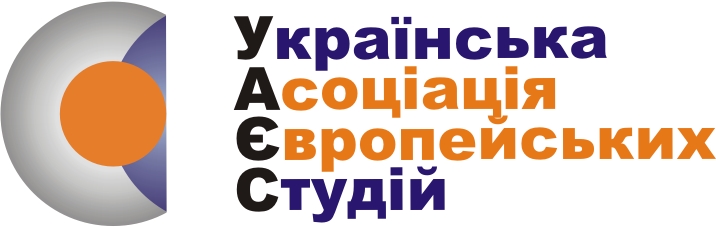 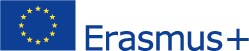 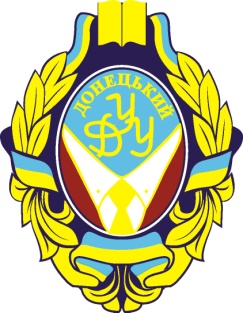  До 25-річчяДонецького державного університету управління                                       ІНФОРМАЦІЙНИЙ ЛИСТШановні колеги! Запрошуємо Вас взяти участь у роботі Інтернет - конференції «Україна та ЄС: можливості та перспективи співпраці»Конференція відбудеться 18-19 травня 2017 р. у Донецькому державному університеті управління (м. Маріуполь).Мета конференції - поширення і підвищення якості знань у сфері європейської інтеграції України, політики добросусідства, партнерства між Україною та ЄС в сфері економіки, політики, безпеки, наукова дискусія про можливості і перспективи співпраці між Україною та ЄС.Для участі запрошуються викладачі, науковці, аспіранти, представники неурядових організацій та експерти, які пов'язані з питанням європейської інтеграції.На конференції передбачається робота за такими напрямками:Політичний діалог Україна - ЄС.Розвиток економічної інтеграції між Україною та ЄС.Партнерство України та  ЄС в соціальній і гуманітарній сферах.Створення європейської зони правосуддя і безпеки: досвід для України.           В рамках конференції 18 травня 2017 р. буде проводитися вебінар в рамках проекту Програми Жана Моне «Європейські студії як засіб трансформації конфлікту в Україні» (Українська асоціація європейських студій) за участі українських та зарубіжних експертів.Участь у конференції є безкоштовною.Форми участі в Інтернет-конференції:- Доповідь в онлайн-режимі (тривалість - до 10 хв.) - Розміщення відеозапису доповіді (тривалість – до 10 хв.) - Розміщення тез доповіді на порталі конференцій http://eu-ukraine-conference.com.ua/ та їх публікація у збірнику матеріалів конференції. Для участі у конференції необхідно:- до  15 травня 2017 року відправити на електронну пошту e-mail: andriynykyforenko@gmail.com, e-mail:  laborantgumdisz@gmail.comз темою повідомлення «Інтернет-конференція-2017» тези доповіді, заявку.За бажанням до тез можна додати: • супровідну презентацію у форматі PowerPoint або PDF; • відеозапис доповіді;• фотографію автора.КОНТАКТИПоштова адреса: Донецький державний університет управління (м.Маріуполь). 87513, м. Маріуполь, вул. Карпінського, 58, кафедра гуманітарних дисциплін.Електронна адреса: e-mail: andriynykyforenko@gmail.com                                    e-mail:   laborantgumdisz@gmail.comКонтактна особа: Никифоренко А.Р. -  тел.: 095-52-18-965, 097-47-91-370                               Ляшова Анна - тел.: 096-22-62-565, 095-08-61-993ВИМОГИ ДО ОФОРМЛЕННЯ ТЕЗ1. Набір тексту тез виконується у редакторі Microsoft Word: шрифт – Times New Roman; розмір кегля – 12; міжрядковий інтервал – 1,5; розміри: абзацу – 10 мм; поля: верхнього, нижнього, лівого, правого поля – 2 см; нумерація сторінок по центру (під текстом). 2. По центру листа напівжирним курсивом друкуються українською та англійською мовами ім'я та прізвище автора, науковий ступінь, вчене звання, посада, е-mail, нижче, через 1 інтервал – назва тез (великими літерами, напівжирним). Рекомендований обсяг тез – 2-3 сторінки формату А4. Після тексту вказується список використаних джерел (в порядку згадування в тексті тез). Нижче, друкуються ключові слова українською та англійською мовами. 3. При викладенні матеріалу рекомендується дотримуватися такої структури: актуальність, постановка завдання, виклад результатів дослідження, висновки, список використаних джерел. 4. За бажанням автора до тез може додаватись супровідна презентація, що виконується у форматі PowerPoint. Рекомендована кількість слайдів - 10 шт. Матеріали конференції (збірник тез) будуть розіслані авторам у електронному вигляді.До тексту матеріалів додається заповнена анкета учасника, яка містить відомості про автора.Робочі мови конференції – українська, англійська.АНКЕТА УЧАСНИКАІнтернет - конференції «Україна та ЄС: можливості та перспективи співпраці»Прізвище Ім’я По батькові Науковий ступінь, вчене звання Посада,  місце роботи (навчання) Телефон: Е-mail:Назва доповіді Напрямок роботи конференції, в якому бажаєте взяти участь Форма участі: - Доповідь в онлайн-режимі (тривалість - до 10 хв.) - Розміщення відеозапису доповіді (тривалість – до 10 хв.) - Розміщення тез доповіді на порталі конференцій та їх публікація у збірнику матеріалів конференції. 